П Р И К А З №  18/2-ОДО принятии мер по противодействию коррупцииМосковская область, г.о. Мытищи, поселок Нагорное									«31» августа 2022 г.В целях организации работы по противодействию коррупции в Общеобразовательной автономной некоммерческой организации «Гимназия имени Петра Первого» (ОАНО «Гимназия имени Петра Первого») соответствии с Федеральным законом от 25.12.2008 № 273-ФЗ «О противодействии коррупции», приказываю:1. Утвердить Положение об антикоррупционной политике ОАНО «Гимназия имени Петра Первого».2. Утвердить Положение о комиссии по противодействию коррупции в ОАНО «Гимназия имени Петра Первого».3. Создать и утвердить комиссию по антикоррупционной деятельности в ОАНО «Гимназия имени Петра Первого» в следующем составе:председатель комиссии – _Галкина О.И., директор;заместитель председателя комиссии – Чуносова Л.Н. –директор по УМР;секретарь комиссии – Уколова М.В. члены комиссии:  Сидорова В.В. , Толкачева С.В. 4. Утвердить План мероприятий по противодействию коррупции в ОАНО «Гимназия имени Петра Первого».5. Возложить ответственность за исполнение Плана мероприятий по противодействию коррупции в ОАНО «Гимназия имени Петра Первого», а также за профилактику коррупционных и иных правонарушений на Чуносову Л.Н..6. Утвердить Положение о конфликте интересов в ОАНО «Гимназия имени Петра Первого».7. Утвердить Положение о комиссии по конфликту интересов в ОАНО «Гимназия имени Петра Первого».8. Создать и утвердить Комиссию по конфликту интересов в ОАНО «Гимназия имени Петра Первого» в следующем составе:председатель комиссии – Тихомирова Н.В. заместитель председателя комиссии – Герштанская А.А. секретарь комиссии – члены комиссии: Мирошник А.Н., Кулькова Е.В. 9. Ознакомить с настоящим приказом всех работников ОАНО «Гимназия имени Петра Первого», а также новых работников при трудоустройстве в ОАНО «Гимназия имени Петра Первого».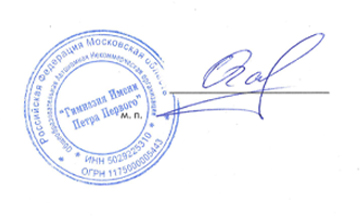 10. Контроль за исполнением приказа оставляю за собой.ДиректорОАНО «Гимназия имени Петра Первого»		_______		Галкина О.И.Приложение № 1УТВЕРЖДЕНОПриказом № ____ ОАНО «Гимназия имени Петра Первого»от ____________20____ №______Директор                                     О.И. ГалкинаПОЛОЖЕНИЕ ОБ АНТИКОРРУПЦИОННОЙ ПОЛИТИКЕ ОАНО «Гимназия имени Петра Первого»Общие положенияНастоящая антикоррупционная политика (далее - «Политика») является базовым документом ОАНО «Гимназия имени Петра Первого», определяющим ключевые принципы и требования, направленные на предотвращение коррупции и соблюдение норм применимого антикоррупционного законодательства, работниками и иными лицами, которые могут действовать от имени ОАНО «Гимназия имени Петра Первого».Политика разработана в соответствии с Федеральным законом «О противодействии коррупции» от 25.12.2008 № 273-ФЗ, Методическими рекомендациями по разработке и принятию организациями мер по предупреждению и противодействию коррупции, иными законодательными актами Российской Федерации, Уставом и локальными актами ОАНО «Гимназия имени Петра Первого».Политика сформулирована с учетом того обстоятельства, что в Российской Федерации «коррупцией», «коррупционными действиями», «коррупционной деятельностью», как правило, считаются дача или получение взяток, посредничество в даче или получении взяток, злоупотребление служебным положением или полномочиями, коммерческий подкуп, платежи для упрощения формальностей, незаконное использование должностным лицом своего положения для получения выгоды в виде денег, ценностей, иного имущества, услуг, каких-либо прав для себя или для иных лиц, либо незаконное предоставление выгоды или прав этому лицу иными лицами.1.4. Основные термины и определения.Коррупция - злоупотребление служебным положением, дача взятки, получение взятки, злоупотребление полномочиями, коммерческий подкуп либо иное незаконное использование физическим лицом своего должностного положения вопреки законным интересам общества и государства в целях получения выгоды в виде денег, ценностей, иного имущества или услуг имущественного характера, иных имущественных прав для себя или для третьих лиц либо незаконное предоставление такой выгоды указанному лицу другими физическими лицами. Коррупцией также является совершение перечисленных деяний от имени или в интересах юридического лица (пункт 1 статьи 1 Федерального закона от 25.12.2008 г. №273-ФЗ «О противодействии коррупции»).Противодействие коррупции - деятельность федеральных органов государственной власти, органов государственной власти субъектов Российской Федерации, органов местного самоуправления, институтов гражданского общества, организаций и физических лиц в пределах их полномочий (пункт 2 статьи 1 Федерального закона от 25.12.2008 № 273-ФЗ «О противодействии коррупции»):а) по предупреждению коррупции, в том числе по выявлению и последующему устранению причин коррупции (профилактика коррупции);б) по выявлению, предупреждению, пресечению, раскрытию и расследованию коррупционных правонарушений (борьба с коррупцией);в) по минимизации и (или) ликвидации последствий коррупционных правонарушений.Организация - юридическое лицо независимо от формы собственности, организационно-правовой формы и отраслевой принадлежности.Контрагент - любое российское или иностранное юридическое, или физическое лицо, с которым организация вступает в договорные отношения, за исключением трудовых отношений.Взятка - получение должностным лицом, иностранным должностным лицом либо должностным лицом публичной международной организации лично или через посредника денег, ценных бумаг, иного имущества либо в виде незаконных оказания ему услуг имущественного характера, предоставления иных имущественных прав за совершение действий (бездействие) в пользу взяткодателя или представляемых им лиц, если такие действия (бездействие) входят в служебные полномочия должностного лица либо если оно в силу должностного положения может способствовать таким действиям (бездействию), а равно за общее покровительство или попустительство по службе.Коммерческий подкуп - незаконные передача лицу, выполняющему управленческие функции в коммерческой или иной организации, денег, ценных бумаг, иного имущества, оказание ему услуг имущественного характера, предоставление иных имущественных прав за совершение действий (бездействие) в интересах дающего в связи с занимаемым этим лицом служебным положением (часть 1 статьи 204 Уголовного кодекса Российской Федерации).Конфликт интересов - ситуация, при которой личная заинтересованность (прямая или косвенная) работника (представителя организации) влияет или может повлиять на надлежащее исполнение им должностных (трудовых) обязанностей и при которой возникает или может возникнуть противоречие между личной заинтересованностью работника (представителя организации) и правами и законными интересами организации, способное привести к причинению вреда правам и законным интересам, имуществу и (или) деловой репутации организации, работником (представителем организации) которой он является.Личная заинтересованность работника (представителя организации) - заинтересованность работника (представителя организации), связанная с возможностью получения работником (представителем организации) при исполнении должностных обязанностей доходов в виде денег, ценностей, иного имущества или услуг имущественного характера, иных имущественных прав для себя или для третьих лиц.Цели и задачиПолитика отражает приверженность ОАНО «Гимназия имени Петра Первого» высоким этическим стандартам и принципам открытого и честного взаимодействия, а также стремление к усовершенствованию корпоративной культуры, следованию лучшим практикам корпоративного управления и поддержанию деловой репутации на должном уровне.Основными целями Антикоррупционной политики ОАНО «Гимназия имени Петра Первого» являются:- предупреждение коррупции;- обеспечение неотвратимости наказания за коррупционные проявления;- формирование антикоррупционного сознания у работников.Основные задачи Антикоррупционной политики ОАНО «Гимназия имени Петра Первого»:- минимизировать риск вовлечения работников ОАНО «Гимназия имени Петра Первого» независимо от занимаемой должности в коррупционную деятельность.- формирование у пациентов, работников и иных лиц единообразного понимания политики ОАНО «Гимназия имени Петра Первого» о неприятии коррупции в любых формах и проявлениях;- установление обязанности работников знать и соблюдать ключевые нормы антикоррупционного законодательства, требования настоящей политики;- минимизация риска вовлечения работников ОАНО «Гимназия имени Петра Первого» в коррупционную деятельность;- обеспечение ответственности работников за коррупционные проявления;- мониторинг эффективности внедренных антикоррупционных мер (стандартов, процедур и т.п.);- установить обязанность работников ОАНО «Гимназия имени Петра Первого» знать и соблюдать принципы и требования настоящей Политики, ключевые нормы применимого антикоррупционного законодательства, а также адекватные процедуры по предотвращению коррупции.Основные принципы Антикоррупционной политикиАнтикоррупционная политика ОАНО «Гимназия имени Петра Первого» основана на следующих ключевых принципах:Принцип соответствия политики действующему законодательству и общепринятым нормам.Настоящая антикоррупционная политика соответствует Конституции Российской Федерации, федеральным конституционным законам, общепризнанным принципам и нормам международного права и международным договорам Российской Федерации, федеральным законам, нормативным правовым актам Президента Российской Федерации, а также нормативным правовым актам Правительства Российской Федерации, нормативным правовым актам иных федеральных органов государственной власти, законодательству Российской Федерации и иным нормативным правовым актам, применимым к Учреждению.Принцип личного примера руководства.Ключевая роль руководства ОАНО «Гимназия имени Петра Первого» в формировании культуры нетерпимости к коррупции и в создании внутриорганизационной системы предупреждения и противодействия коррупции в ОАНО «Гимназия имени Петра Первого».3.1.3.Принцип вовлеченности работников.В ОАНО «Гимназия имени Петра Первого» регулярно информируют работников о положениях антикоррупционного законодательства и активно их привлекают к участию в формировании и реализации антикоррупционных стандартов и процедур.Принцип соразмерности антикоррупционных процедур риску коррупции.В ОАНО «Гимназия имени Петра Первого» разрабатываются и выполняются мероприятия, позволяющие снизить вероятность вовлечения ОАНО «Гимназия имени Петра Первого», ее руководства и работников в коррупционную деятельность.Принцип эффективности антикоррупционных процедур. В Учреждении применяют такие антикоррупционные мероприятия, которые имеют низкую стоимость, обеспечивают простоту реализации и дает значимый результат.Принцип ответственности и неотвратимости наказания. Неотвратимость наказания для работников ОАНО «Гимназия имени Петра Первого» вне зависимости от занимаемой должности, стажа работы и иных условий в случае совершения ими коррупционных правонарушений, в связи с исполнением трудовых обязанностей, а также персональная ответственность руководства за реализацию настоящей Антикоррупционной политики.Принцип постоянного контроля и регулярного мониторинга.В ОАНО «Гимназия имени Петра Первого» регулярно осуществляется мониторинг эффективности внедренных антикоррупционных процедур, а также контроля над их исполнением.Область применения Антикоррупционной политики Основным кругом лиц, попадающих под действие политики, являются ДиректорОАНО «Гимназия имени Петра Первого», сотрудники ОАНО «Гимназия имени Петра Первого», находящиеся в трудовых отношениях, вне зависимости от занимаемой должности и выполняемых ими функций. Политика распространяется и на лиц, выполняющих для ОАНО «Гимназия имени Петра Первого» работы или предоставляющие услуги на основе гражданско-правовых договоров.Обязанности работников ОАНО «Гимназия имени Петра Первого» в связи с предупреждением и противодействием коррупции:4.2.1. Воздерживаться от совершения и (или) участия в совершении коррупционных правонарушений в интересах или от имени ОАНО «Гимназия имени Петра Первого»;4.2.2. Воздерживаться от поведения, которое может быть истолковано окружающими, как готовность совершить или участвовать в совершении коррупционного правонарушения в интересах или от имени ОАНО «Гимназия имени Петра Первого»;4.2.3. Незамедлительно информировать ответственное лицо за реализацию антикоррупционной политики, либо Главного врача ОАНО «Гимназия имени Петра Первого»:- о случаях склонения работника к совершению коррупционных правонарушений;- о ставшей известной работнику информации о случаях совершения коррупционных правонарушений другими работниками, контрагентами организации или иными лицами.4.2.4. Сообщать руководству ОАНО «Гимназия имени Петра Первого» о возможности возникновения, либо возникшем у работника конфликте интересов.4.3. Исходя их положений статьи 57 ТК РФ по соглашению сторон в трудовой договор, заключаемый с работником при приеме его на работу в ОАНО «Гимназия имени Петра Первого», могут включаться права и обязанности работника и работодателя, установленные данным локальным нормативным актом - «Антикоррупционная политика ОАНО «Гимназия имени Петра Первого»».4.4. Каждый работник ОАНО «Гимназия имени Петра Первого» знакомится под роспись с принципами и требованиями Антикоррупционной политики ОАНО «Гимназия имени Петра Первого» и норм антикоррупционного законодательства Российской Федерации при заключении трудового договора, факт росписи является свидетельством согласия с данными требованиями и принципами.Обязанности руководства.Директор ОАНО «Гимназия имени Петра Первого» должен формировать этический стандарт непримиримого отношения к любым формам и проявлениям коррупции на всех уровнях, подавая пример своим поведением и осуществляя ознакомление с антикоррупционной политикой всех работников учреждения. В этой связи Главный врач, с одной стороны, должен демонстрировать личный пример соблюдения антикоррупционных стандартов поведения, а с другой стороны, выступать гарантом выполнения в ОАНО «Гимназия имени Петра Первого» антикоррупционных правил и процедур.В ОАНО «Гимназия имени Петра Первого» закрепляется принцип неприятия коррупции в любых формах и проявлениях (принцип «нулевой терпимости») при осуществлении повседневной деятельности, в том числе во взаимодействии с заявителями, клиентами, представителями органов власти, органов местного самоуправления, политических партий, своими работниками.Периодическая оценка рисковОАНО «Гимназия имени Петра Первого» на периодической основе выявляет, рассматривает и оценивает коррупционные риски, характерные для ее деятельности в целом и для отдельных направлений в частности.Адекватные антикоррупционные процедурыОАНО «Гимназия имени Петра Первого» разрабатывает и внедряет адекватные процедуры по предотвращению коррупции, разумно отвечающие выявленным рискам, и контролирует их соблюдение.Информирование и обучениеОАНО «Гимназия имени Петра Первого» доводит настоящую Политику до сведения всех своих работников под подпись, размещает ее в свободном доступе на официальном сайте в сети «Интернет», открыто заявляет о неприятии коррупции, приветствует и поощряет соблюдение принципов и требований настоящей Политики всеми работниками и иными лицами. ОАНО «Гимназия имени Петра Первого» содействует повышению уровня антикоррупционной культуры путем информирования и систематического обучения работников в целях поддержания их осведомленности в вопросах антикоррупционной политики ОАНО «Гимназия имени Петра Первого» и овладения ими способами и приемами применения антикоррупционной политики на практике.Мониторинг и контрольВ связи с возможным изменением во времени коррупционных рисков и иных факторов, оказывающих влияние на хозяйственную деятельность, ОАНО «Гимназия имени Петра Первого» осуществляет мониторинг внедренных адекватных процедур по предотвращению коррупции, контролирует их соблюдение, а при необходимости пересматривает и совершенствует их.Применимое антикоррупционное законодательство5.1. Работники ОАНО «Гимназия имени Петра Первого» должны соблюдать нормы российского антикоррупционного законодательства, установленные, в том числе, Уголовным кодексом Российской Федерации, Кодексом Российской Федерации об административных правонарушениях, Федеральным законом «О противодействии коррупции» и иными нормативными актами, основными требованиями которых являются запрет дачи взяток, запрет получения взяток, запрет коммерческого подкупа и запрет посредничества во взяточничестве.5.2. Всем работникам ОАНО «Гимназия имени Петра Первого» строго запрещается, прямо или косвенно, лично или через посредничество третьих лиц участвовать в коррупционных действиях, предлагать, давать, обещать, просить и получать взятки или совершать платежи для упрощения административных, бюрократических и прочих формальностей в любой форме, в том числе, в форме денежных средств, ценностей, услуг или иной выгоды, каким-либо лицам и от каких-либо лиц или организаций, включая коммерческие организации, органы власти и самоуправления, государственных служащих, частных компаний и их представителей.Подарки и представительские расходы6.1. Подарки, которые работники от имени ОАНО «Гимназия имени Петра Первого» могут предоставлять другим лицам и организациям, либо которые работники, в связи с их работой в ОАНО «Гимназия имени Петра Первого», могут получать от других лиц и организаций, а также представительские расходы, в том числе, расходы на деловое гостеприимство и продвижение ОАНО «Гимназия имени Петра Первого», которые работники от имени ОАНО «Гимназия имени Петра Первого» могут нести, должны одновременно соответствовать пяти указанным ниже критериям:- быть прямо связанными с законными целями деятельности ОАНО «Гимназия имени Петра Первого», например, с презентацией или завершением проектов, либо с общенациональными праздниками, памятными датами, юбилеями;- быть разумно обоснованными, соразмерными и не являться предметами роскоши;- не представлять собой скрытое вознаграждение за услугу, действие, бездействие, попустительство, покровительство, предоставление прав, принятие определенного решения о сделке, соглашении, лицензии, разрешении и т.п. или попытку оказать влияние на получателя с иной незаконной или неэтичной целью;- не создавать риска для работников ОАНО «Гимназия имени Петра Первого» и иных лиц в случае раскрытия информации о подарках или представительских расходах;- не противоречить принципам и требованиям настоящей Политики, локальным актам ОАНО «Гимназия имени Петра Первого» и нормам применимого законодательства.6.2. Не допускаются подарки от имени ОАНО «Гимназия имени Петра Первого», его работников и представителей третьим лицам в виде денежных средств, как наличных, так и безналичных.Участие в благотворительной деятельности и спонсорство7.1. ОАНО «Гимназия имени Петра Первого» не финансирует благотворительные и спонсорские проекты в целях получения коммерческих преимуществ.Участие в политической деятельности8.1. ОАНО «Гимназия имени Петра Первого» не финансирует политические партии, организации и движения в целях получения коммерческих преимуществ в конкретных проектах учреждения.Взаимодействие с государственными и муниципальными служащими9.1. ОАНО «Гимназия имени Петра Первого» воздерживается от оплаты любых расходов за государственных и муниципальных служащих и их близких родственников (или в их интересах) в целях получения коммерческих преимуществ в конкретных проектах учреждения, в том числе расходов на транспорт, проживание, питание, развлечения, PR-кампании и т.п., или получение ими за счет учреждения иной выгоды.Взаимодействие с работниками10.1. ОАНО «Гимназия имени Петра Первого» требует от своих работников соблюдения настоящей Политики, информируя их о ключевых принципах, требованиях и санкциях за ее нарушения.10.2. В ОАНО «Гимназия имени Петра Первого» организуются безопасные, конфиденциальные и доступные средства информирования Главного врача ОАНО «Гимназия имени Петра Первого» о фактах взяточничества со стороны лиц, оказывающих услуги в интересах отдельных заявителей или клиентов. В адрес Главного врача ОАНО «Гимназия имени Петра Первого» могут поступать предложения по улучшению антикоррупционных процедур и контроля, а также запросы со стороны работников и третьих лиц.10.3. Для формирования надлежащего уровня антикоррупционной культуры с новыми работниками проводится вводный инструктаж по положениям настоящей Политики и связанных с ней документов.10.4. Всем работникам ОАНО «Гимназия имени Петра Первого» строго запрещается:- прямо или косвенно, лично или через посредничество третьих лиц участвовать в коррупционных действиях;- предлагать, давать, обещать, просить и получать взятки или совершать платежи для упрощения административных процедур при оказании государственных и муниципальных услуг заявителям.10.5. Соблюдение работниками ОАНО «Гимназия имени Петра Первого» принципов и требований настоящей Политики учитывается при формировании кадрового резерва для выдвижения на вышестоящие должности, а также при наложении дисциплинарных взысканий.Взаимодействие с посредниками и иными лицами11.1. ОАНО «Гимназия имени Петра Первого» и его работникам запрещается привлекать или использовать посредников, партнеров, агентов или иных лиц для совершения каких-либо действий, которые противоречат принципам и требованиям настоящей Политики или нормам применимого антикоррупционного законодательства.11.2. ОАНО «Гимназия имени Петра Первого» обеспечивает наличие процедур по проверке посредников, партнеров, агентов и иных лиц для предотвращения и/или выявления описанных выше нарушений в целях минимизации и пресечения рисков вовлечения ОАНО «Гимназия имени Петра Первого» в коррупционную деятельность.11.3. В целях исполнения принципов и требований, предусмотренных в Политике, ОАНО «Гимназия имени Петра Первого» осуществляет включение антикоррупционных условий (оговорок) в договоры с посредниками, партнерами, агентами и иными лицами. Антикоррупционные условия (оговорки) должны содержать сведения о Политике и системе антикоррупционных процедур, действующих в ОАНО «Гимназия имени Петра Первого», при необходимости предусматривать Политику в качестве приложения к договорам, определять ответственность контрагентов за несоблюдение принципов и требований Политики.Ведение бухгалтерских книг и записей12.1. Все финансовые операции должны быть аккуратно, правильно и с достаточным уровнем детализации отражены в бухгалтерском учете ОАНО «Гимназия имени Петра Первого», задокументированы и доступны для проверки.12.2. В ОАНО «Гимназия имени Петра Первого» назначены работники, несущие ответственность, предусмотренную действующим законодательством Российской Федерации, за подготовку и предоставление полной и достоверной бухгалтерской отчетности в установленные применимым законодательством сроки.12.3. Искажение или фальсификация бухгалтерской отчетности ОАНО «Гимназия имени Петра Первого» строго запрещены.Оповещение о недостатках13.1. Любой работник ОАНО «Гимназия имени Петра Первого» или иное лицо в случае появления сомнений в правомерности или в соответствии целям, принципам и требованиям Политики своих действий, а также действий, бездействия или предложений других работников, пациентов или иных лиц, которые взаимодействуют с ОАНО «Гимназия имени Петра Первого», может сообщить об этом своему непосредственному начальнику, который, при необходимости, предоставит рекомендации и разъяснения относительно сложившейся ситуации.Отказ от ответных мер и санкций14.1. ОАНО «Гимназия имени Петра Первого» заявляет о том, что ни один работник учреждения не будет, подвергнут санкциям (в том числе уволен, понижен в должности, лишен стимулирующих выплат), если он сообщил о предполагаемом факте коррупции, либо если он отказался дать или получить взятку, совершить коммерческий подкуп или оказать посредничество во взяточничестве.Аудит и контроль15.1. В ОАНО «Гимназия имени Петра Первого» проводится внутренний и внешний аудит финансово-хозяйственной деятельности, контроль за полнотой и правильностью отражения данных в бухгалтерском учете и соблюдением требований применимого законодательства и внутренних нормативных документов, в том числе принципов и требований, установленных настоящей Политикой.15.2. В рамках процедур внутреннего контроля в ОАНО «Гимназия имени Петра Первого» осуществляются проверки ключевых направлений деятельности, включая выборочные проверки законности осуществляемых платежей, их экономической обоснованности, целесообразности расходов, в том числе, на предмет подтверждения первичными учетными документами и соответствия требованиям настоящей Политики.Внесение изменений16.1. При выявлении недостаточно эффективных положений настоящей Политики или связанных с ней антикоррупционных процедур ОАНО «Гимназия имени Петра Первого», либо при изменении требований применимого законодательства Российской Федерации, Директор организует выработку и реализацию плана действий по пересмотру и изменению настоящей Политики и/или антикоррупционных процедур.Ответственные за реализацию Антикоррупционной политики17.1. Ответственным за реализацию Антикоррупционной политики Учреждения является Директор ОАНО «Гимназия имени Петра Первого».Ответственный за реализацию Антикоррупционной политики обязан обеспечить выполнение требований действующего законодательства о противодействии коррупции и локальных нормативных актов ОАНО «Гимназия имени Петра Первого», направленных на реализацию мер по предупреждению коррупции соответственно в ОАНО «Гимназия имени Петра Первого».17.2. Директор ОАНО «Гимназия имени Петра Первого» может назначить ответственного за организацию работы по предупреждению коррупционных правонарушений в ОАНО «Гимназия имени Петра Первого», который:- организует работы по профилактике и противодействию коррупции в ОАНО «Гимназия имени Петра Первого» в соответствии с Антикоррупционной политикой ОАНО «Гимназия имени Петра Первого»;- организует разработку проектов локальных нормативных актов, направленных на реализацию перечня антикоррупционных мероприятий, определенных Антикоррупционной политикой ОАНО «Гимназия имени Петра Первого», и предоставляет их на утверждение Директору ОАНО «Гимназия имени Петра Первого».Установление перечня реализуемых ОАНО «Гимназия имени Петра Первого» антикоррупционных мероприятий, стандартов и процедур и порядок их выполнения (применения)В целях предупреждения и противодействия коррупции ОАНО «Гимназия имени Петра Первого» планирует реализовать следующий перечень антикоррупционных мероприятий в 2023  году:Ответственность работников ОАНО «Гимназия имени Петра Первого» за несоблюдение требований Антикоррупционной политики19.1. В ОАНО «Гимназия имени Петра Первого» требуется соблюдение работниками Антикоррупционной политики, при соблюдении процедур информирования работников о ключевых принципах, требованиях и санкциях за нарушения. Каждый работник, при заключении трудового договора должен быть ознакомлен под роспись с Антикоррупционной политикой нормативными актами, касающимися предупреждения и противодействия коррупции, изданными в ОАНО «Гимназия имени Петра Первого».19.2. Работники ОАНО «Гимназия имени Петра Первого» независимо от занимаемой должности, несут ответственность, предусмотренную действующим законодательством Российской Федерации, за соблюдение принципов и требований настоящей Антикоррупционной политики, а также за действие (бездействие) подчиненных им лиц, нарушающих эти принципы и требования.19.3. К мерам ответственности за коррупционные проявления в ОАНО «Гимназия имени Петра Первого» относятся: меры уголовной, административной и дисциплинарной ответственности в соответствии законодательством Российской Федерации.Порядок пересмотра и внесения изменений в Антикоррупционную политику20.1. При изменении законодательства Российской Федерации, либо выявлении недостаточно эффективных положений Антикоррупционной политикой ОАНО «Гимназия имени Петра Первого» она может быть пересмотрена и в нее могут быть внесены изменения и дополнения.20.2. Работа по актуализации Антикоррупционной политики ОАНО «Гимназия имени Петра Первого» осуществляется Директором ОАНО «Гимназия имени Петра Первого» и (или) ответственным должностным лицом за организации профилактики и противодействия коррупции в ОАНО «Гимназия имени Петра Первого», и (или) назначенными Директором должностными лицами.Приложение № 2УТВЕРЖДЕНОПриказом№_________ ОАНО «Гимназия имени Петра Первого»от ___________20______		Директор                             О.И. ГалкинаПОЛОЖЕНИЕ О КОМИССИИ ПО ПРОТИВОДЕЙСТВИЮ КОРРУПЦИИ в ОАНО «Гимназия имени Петра Первого»Общие положенияНастоящее Положение определяет порядок деятельности, задачи и компетенцию Комиссии по противодействию коррупции ОАНО «Гимназия имени Петра Первого» (далее – Комиссия, учреждение).Комиссия в своей деятельности руководствуется Конституцией Российской Федерации, федеральными конституционными законами, федеральными законами, указами и распоряжениями Президента Российской Федерации, постановлениями и распоряжениями Правительства Российской Федерации, нормативными правовыми актами Московской области, городского округа Бронницы, а также настоящим Положением.Комиссия является постоянно действующим совещательным органом, образованном для определения приоритетных направлений в сфере борьбы с коррупцией и создания эффективной системы противодействия коррупции в учреждении.Основные задачи и функции КомиссииОсновными задачами и функциями Комиссии являются:- выявление причин и условий, способствующих возникновению коррупции;- организация в пределах своих полномочий взаимодействия между органами государственной власти, территориальными органами федеральных органов исполнительной власти, органами местного самоуправления, общественными организациями и объединениями граждан по вопросам противодействия коррупции.2.2.	Комиссия для выполнения возложенных на нее задач осуществляет:- анализ деятельности учреждения в целях выявления причин и условий, способствующих возникновению и распространению коррупции, созданию административных барьеров, в том числе на основании обращений граждан и информации, распространенной средствами массовой информации;- подготовку предложений по совершенствованию правовых, экономических и организационных механизмов функционирования учреждения в целях устранения причин и условий, способствующих возникновению и распространению коррупции, в том числе разработку соответствующих локальных актов.Права КомиссииКомиссия имеет право:- давать разъяснения сотрудникам учреждения по вопросам, относящимся к компетенции Комиссии;- заслушивать на своих заседаниях лиц, чье участие выявлено или подозревается в коррупции;- направлять в установленном порядке своих представителей для участия в совещаниях по противодействию коррупции;- организовывать и проводить рабочие встречи с сотрудниками по вопросам противодействия коррупции;- принимать в пределах своей компетенции решения, касающиеся организации по предупреждению коррупции, а также осуществлять контроль за исполнением своих решений.Состав и порядок деятельности КомиссииСостав Комиссии и порядок ее деятельности утверждаются Директором учреждения.Основной формой работы Комиссии являются заседания, которые проводятся по мере необходимости, но не реже одного раза в квартал.Заседание комиссии ведет председатель Комиссии или по его поручению заместитель председателя Комиссии.Заседание Комиссии считается правомочным, если на нем присутствуют более половины его членов.Члены Комиссии участвуют в ее заседаниях без права замены.Решения Комиссии принимаются на заседании открытым голосованием простым большинством голосов присутствующих членов Комиссии и носят рекомендательный характер, оформляются протоколом, который подписывают все члены Комиссии. Члены Комиссии обладают равными правами при принятии решений. При равенстве голосов, голос председательствующего является решающим.Секретарь комиссии осуществляет текущую организационную работу, ведет документацию, извещает членов Комиссии и приглашенных на ее заседание лиц о повестке дня, рассылает проекты документов, подлежащих обсуждению, организует подготовку заседаний Комиссии, осуществляет контроль исполнения решений Комиссии.Организационно-техническое обеспечение деятельности Комиссии осуществляет учреждение.Приложение № 3УТВЕРЖДЕНОПриказом ОАНО «Гимназия имени Петра Первого»от ___________20__ ______№______                                                                                                              Директор                       О.И. ГалкинаПЛАН МЕРОПРИЯТИЙ ПО ПРОТИВОДЕЙСТВИЮ КОРРУПЦИИ В ОАНО «Гимназия имени Петра Первого» НА 20____ ГОДПриложение № 4УТВЕРЖДЕНОПриказом ОАНО «Гимназия имени Петра Первого»от __________20__ №_____                                                                                                   Директор                            О.И. ГалкинаПОЛОЖЕНИЕО КОНФЛИКТЕ ИНТЕРЕСОВОАНО «Гимназия имени Петра Первого»Общие положения.Настоящее Положение о конфликте интересов работников ОАНО «Гимназия имени Петра Первого» (далее - Положение) разработано в соответствии с Федеральным законом «О противодействии коррупции» от 25.12.2008 № 273-ФЗ с целью оптимизации взаимодействия работников ОАНО «Гимназия имени Петра Первого» с другими участниками отношений по предоставлению образовательных услуг, с другими организациями (как коммерческими, так и некоммерческими) профилактики конфликта интересов работников ОАНО «Гимназия имени Петра Первого», при которых у работника при осуществлении им профессиональной деятельности возникает личная заинтересованность в получении материальной выгоды или иного преимущества и которая влияет или может повлиять на надлежащее исполнение профессиональных обязанностей вследствие противоречия между его личной заинтересованностью и интересами граждан, обратившихся в ОАНО «Гимназия имени Петра Первого», их законных представителей и родственников, а также контрагентов учреждения по договорам и соглашениям.Термины и определения:Конфликт интересов работника – ситуация, при которой у работника при осуществлении им профессиональной деятельности возникает личная заинтересованность в получении материальной выгоды или иного преимущества, и которая влияет или может повлиять на надлежащее исполнение работником профессиональных обязанностей вследствие противоречия между его личной заинтересованностью и интересами лиц, обращающих в организацию по каким-либо вопросам.Личная заинтересованность – возможность сотрудником при исполнении должностных обязанностей, получения доходов в денежной либо натуральной форме, доходов в виде материальной выгоды непосредственно для себя или лиц близкого родства, или свойства, а также для граждан или организаций, с которыми сотрудник связан финансовыми или иными обязательствами.Действие положения распространяется на всех работников ОАНО «Гимназия имени Петра Первого» вне зависимости от уровня занимаемой должности.Ознакомление с Положением гражданина, поступающего на работу в ОАНО «Гимназия имени Петра Первого», производится в соответствии со ст. 68 Трудового кодекса Российской Федерации. 2. Примеры ситуаций конфликта интересов в ОАНО «Гимназия имени Петра Первого»Конкретными ситуациями конфликта интересов, в которых работник ОАНО «Гимназия имени Петра Первого» может оказаться в процессе выполнения своих должностных обязанностей, наиболее вероятными являются нижеследующие:– работник учреждения за организацию услуги берет деньги у граждан, обратившихся в ОАНО «Гимназия имени Петра Первого», минуя установленный порядок в учреждении приема денежных средств;– работник учреждения небескорыстно использует возможности граждан, обратившихся в ОАНО «Гимназия имени Петра Первого», их законных представителей и родственников;– работник учреждения получает небезвыгодные предложения от граждан, обратившихся в ОАНО «Гимназия имени Петра Первого», которым он оказывает услуги, их законных представителей и родственников, связанные с исполнением работником своих трудовых обязанностей, согласно должностной инструкции;– работник учреждения рекламирует гражданам, обратившимся в ОАНО «Гимназия имени Петра Первого», организации, не имеющие соглашения/контракта с ОАНО «Гимназия имени Петра Первого», оказывающие любые платные услуги;– работник учреждения рекомендует граждан, обратившихся в ОАНО «Гимназия имени Петра Первого», физических лиц, не имеющих соглашения/контракта с ОАНО «Гимназия имени Петра Первого», оказывающих любые платные услуги;– работник учреждения в ходе выполнения своих трудовых обязанностей участвует в принятии решений, которые могут принести материальную или нематериальную выгоду лицам, являющимся его родственниками, друзьями или иным лицам, с которыми связана его личная заинтересованность;– работник учреждения участвует в принятии кадровых решений в отношении лиц, являющихся его родственниками, друзьями или иными лицами, с которым связана его личная заинтересованность;– работник учреждения принимает решение об установлении (сохранении) деловых отношений учреждения с организацией, которая имеет перед работником или иным лицом, с которым связана личная заинтересованность работника, финансовые или имущественные обязательства;– работник учреждения использует информацию, ставшую ему известной в ходе выполнения трудовых обязанностей, для получения выгоды или конкурентных преимуществ, при совершении коммерческих сделок для себя или иного лица, с которым связана личная заинтересованность работника;– иные формы конфликта интересов.Приведенный перечень конфликта интересов не является исчерпывающим.3. Основные принципы предотвращения и урегулирования конфликта интересовОсновной задачей деятельности учреждения по предотвращению и урегулированию конфликта интересов является ограничение влияния частных интересов, личной заинтересованности работников на реализуемые ими трудовые функции, принимаемые деловые решения.В основу работы по управлению конфликтом интересов в учреждении положены следующие принципы:– обязательность раскрытия сведений о реальном конфликте интересов;– индивидуальное рассмотрение и оценка репутационных рисков для организации при выявлении каждого конфликта интересов и его урегулирование;– конфиденциальность процесса раскрытия сведений о конфликте интересов и процесса его урегулирования;– соблюдение баланса интересов организации и работника при урегулировании конфликта интересов;– защита работника от преследования в связи с сообщением о конфликте интересов, который был своевременно раскрыт работником, и урегулирован (предотвращен) организацией.Формы урегулирования конфликта интересов работников ОАНО «Гимназия имени Петра Первого» должны применяться в соответствии с Трудовым кодексом Российской Федерации.Порядок раскрытия конфликта интересов работником учрежденияи порядок его урегулированияПроцедура раскрытия конфликта интересов доводится до сведения всех работников учреждения. В учреждении установлены следующие виды раскрытия конфликта интересов:– раскрытие сведений о конфликте интересов при приеме на работу;– раскрытие сведений о конфликте интересов при назначении на новую должность;– разовое раскрытие сведений по мере возникновения ситуаций конфликта интересов.Раскрытие сведений о конфликте интересов осуществляется в письменном виде. Может быть допустимым первоначальное раскрытие конфликта интересов в устной форме с последующей фиксацией в письменном виде.Представленные сведения рассматриваются в конфиденциальном порядке, Директор учреждения гарантируют конфиденциальность процесса урегулирования конфликта интересов.Поступившая информация тщательно проверяется уполномоченным на это должностным лицом с целью оценки серьезности возникающих для организации рисков и выбора наиболее подходящей формы урегулирования конфликта интересов.По результатам рассмотрения поступившей информации специально созданная комиссия может прийти к следующим выводам:– ситуация, сведения о которой были представлены работником, не является конфликтом интересов и, как следствие, не нуждается в специальных способах урегулирования;– конфликт интересов имеет место, и использовать различные способы его разрешения, в том числе:– ограничение доступа работника к конкретной информации, которая может затрагивать личные интересы работника;– добровольный отказ работника учреждения или его отстранение (постоянное или временное) от участия в обсуждении и процессе принятия решений по вопросам, которые находятся или могут оказаться под влиянием конфликта интересов;– пересмотр и изменение функциональных обязанностей работника;– временное отстранение работника от должности, если его личные интересы входят в противоречие с функциональными обязанностями;– перевод работника на должность, предусматривающую выполнение функциональных обязанностей, не связанных с конфликтом интересов;– передача работником принадлежащего ему имущества, являющегося основой возникновения конфликта интересов, в доверительное управление;– отказ работника от своего личного интереса, порождающего конфликт с интересами учреждения;– увольнение работника из организации по инициативе работника;– увольнение работника по инициативе работодателя за совершение дисциплинарного проступка, то есть за неисполнение или ненадлежащее исполнение работником по его вине возложенных на него трудовых обязанностей;– иные формы разрешения конфликта интересов.Приведенный перечень способов разрешения конфликта интересов не является исчерпывающим. В каждом конкретном случае по договоренности учреждения и работника, раскрывшего сведения о конфликте интересов, могут быть найдены иные формы его урегулирования.При разрешении имеющегося конфликта интересов выбирается наиболее «мягкая» мера урегулирования из возможных с учетом существующих обстоятельств. Более жесткие меры используются только в случае, когда это вызвано реальной необходимостью или в случае, если более «мягкие» меры оказались недостаточно эффективными.При принятии решения о выборе конкретного метода разрешения конфликта интересов учитывается значимость личного интереса работника и вероятность того, что этот личный интерес будет реализован в ущерб интересам организации.Определение лиц, ответственных за прием сведенийо возникшем конфликте интересов и рассмотрение этих сведенийДолжностными лицами, ответственными за прием сведений о возникающих (имеющихся) конфликтах интересов, являются:– лицо, ответственное за противодействие коррупции, назначенное Приказом учреждения.Рассмотрение полученной информации при необходимости может проводиться коллегиально, с участием Комиссии по противодействию коррупции ОАНО «Гимназия имени Петра Первого».Обязанности работников в связи с раскрытием и урегулированиемконфликта интересовПоложением устанавливаются следующие обязанности работников учреждения в связи с раскрытием и урегулированием конфликта интересов:– при принятии решений по деловым вопросам и выполнении своих трудовых обязанностей руководствоваться интересами учреждения - без учета своих личных интересов, интересов своих родственников и друзей;– нести личную ответственность за своевременное выявление конфликта своих частных интересов с интересами учреждения, своевременное выявление конфликта интересов, а также за активное участие в урегулировании реального или потенциального конфликта интересов;– гарантировать, что их частные интересы, семейные связи, дружеские или другие отношения, персональные симпатии и антипатии не будут влиять на принятие делового решения;– избегать ситуаций и обстоятельств, при которых их частные интересы будут противоречить интересам учреждения, которые могут привести к конфликту интересов;– раскрывать возникший (реальный) или потенциальный конфликт интересов;– содействовать урегулированию возникшего конфликта интересов.7. Соблюдение Положения и ответственностьСоблюдение настоящего Положения является обязанностью любого работника учреждения, независимо от занимаемой должности.Невыполнение настоящего Положения может рассматриваться как дисциплинарный проступок и служить основанием для привлечения работника к ответственности в случаях, установленных применимым правом. В определенных обстоятельствах невыполнение требований настоящего Положения может повлечь за собой меры гражданско-правового и административного, или уголовного преследования.Руководство учреждения всех уровней обязаны подавать работникам и клиентам пример законопослушного и этичного поведения и активно поддерживать исполнение настоящего Положения.Руководство учреждения доводит требования данного Положения до всех своих работников и контрагентов, ожидает, что настоящие и будущие клиенты и контрагенты, учреждения будут соблюдать требования данного Положения в их деловых взаимоотношениях с учреждением, или при ведении хозяйственной деятельности от его имени, или представляя интересы учреждения в отношениях с третьими сторонами.8. Другие положенияУчреждение гарантирует, что ни один работник не будет привлечен им к ответственности и не будет испытывать иных неблагоприятных последствий по инициативе учреждения в связи с соблюдением требований данного Положения, или сообщением учреждению о потенциальных или имевших место нарушениях настоящего Положения.Учреждение не несет никакой ответственности за действия своих работников, которые нарушают, являются причиной нарушений или могут явиться причиной нарушений настоящего Положения.Учреждение ожидает, что работники и контрагенты учреждения, у которых есть основания полагать, что настоящее Положение нарушено или имеется потенциальная возможность такого нарушения, будут немедленно сообщать об этом соответствующим должностным лицам учреждения.Приложение № 5УТВЕРЖДЕНОПриказом ОАНО «Гимназия имени Петра Первого»от _________20_______г. №____                                                                                                Директор                       О.И. ГалкинаПОЛОЖЕНИЕО КОМИССИИ ПО УРЕГУЛИРОВАНИЮ КОНФЛИКТА ИНТЕРЕСОВВ ОАНО «Гимназия имени Петра Первого»1. Общие положения1.1. Комиссия по урегулированию конфликта интересов в ОАНО «Гимназия имени Петра Первого» (далее -, Комиссия) создана в целях рассмотрения вопросов, связанных с урегулированием ситуаций, когда личная заинтересованность лиц, (работников ОАНО «Гимназия имени Петра Первого») влияет или может повлиять на объективное исполнение ими должностных обязанностей.1.2. Комиссия в своей деятельности руководствуется Конституцией Российской Федерации, Федеральными конституционными законами, Федеральными законами, законодательством Московской области, настоящим Положением.1.3. Численность и персональный состав Комиссии утверждается, и изменяется приказом Главного врача ОАНО «Гимназия имени Петра Первого».1.4. Комиссия по урегулированию конфликта интересов действует на постоянной основе.2. Задачи и полномочия Комиссии2.1. Основными задачами Комиссии являются:а) содействие в урегулировании конфликта интересов, способного привести к причинению вреда законным интересам граждан, организаций, обществу;б) обеспечение условий для добросовестного и эффективного исполнения обязанностей работника ОАНО «Гимназия имени Петра Первого»;в) исключение злоупотреблений со стороны работников ОАНО «Гимназия имени Петра Первого» при выполнении их должностных обязанностей;г) противодействие коррупции.2.2. Комиссия имеет право:а) запрашивать необходимые документы и информацию от органов государственной власти и органов местного самоуправления;б) приглашать на свои заседания должностных лиц органов государственной власти и органов местного самоуправления, а также иных лиц.3. Порядок работы Комиссии3.1. Основанием для проведения заседания Комиссии является полученная от правоохранительных, судебных или иных государственных органов, от организаций, должностных лиц или граждан информация о наличии у работника учреждения личной заинтересованности, которая приводит или может привести к конфликту интересов.3.2. Данная информация должна быть представлена в письменной форме и содержать следующие сведения:а) фамилию, имя, отчество работника учреждения и занимаемая им должность;б) описание признаков личной заинтересованности, которая приводит или может привести к конфликту интересов;в) данные об источнике информации.3.3. В комиссию могут быть представлены материалы, подтверждающие наличие у работников учреждения личной заинтересованности, которая приводит или может привести к конфликту интересов.3.4. Комиссия не рассматривает сообщения о преступлениях и административных правонарушениях, а также анонимные обращения, не проводит проверки по фактам нарушения служебной дисциплины.3.5. Председатель Комиссии в трехдневный срок со дня поступления информации, о наличии у работника учреждения личной заинтересованности, выносит решение о проведении проверки этой информации. Проверка информации и материалов осуществляется в срок до одного месяца со дня принятия решения о ее проведении. Срок проверки может быть продлен до двух месяцев по решению председателя Комиссии. Секретарь Комиссии решает организационные вопросы, связанные с подготовкой заседания Комиссии, а также извещает членов Комиссии о дате, времени и месте заседания, о вопросах, включенных в повестку дня.3.6. Дата, время и место заседания Комиссии устанавливаются ее председателем после сбора материалов, подтверждающих либо опровергающих информацию о наличие у работника учреждения личной заинтересованности.3.7. Заседание Комиссии считается правомочным, если на нем присутствует не менее половины членов Комиссии.3.8. При возможном возникновении конфликта интересов у членов Комиссии в связи с рассмотрением вопросов, включенных в повестку дня заседания Комиссии, они обязаны до начала заседания заявить об этом. В подобном случае соответствующий член Комиссии не принимает участия в рассмотрении указанных вопросов.3.9. На заседании Комиссии заслушиваются пояснения работника учреждения, рассматриваются материалы, относящиеся к вопросам, включенным в повестку дня заседания. Комиссия вправе пригласить на свое заседание иных лиц и заслушать их устные или рассмотреть письменные пояснения.3.10. Члены Комиссии и лица, участвовавшие в ее заседании, не вправе разглашать сведения, ставшие им известными в ходе работы Комиссии.4. Решение Комиссии4.1. По итогам рассмотрения информации, являющейся основанием для заседания, Комиссия может принять одно из следующих решений:– установить, что в рассмотренном случае не содержится признаков личной заинтересованности работника учреждения, которая приводит или может привести к конфликту интересов;– установить факт наличия личной заинтересованности работника учреждения, которая приводит или может привезти к конфликту интересов.4.2. Решения Комиссии принимаются простым большинством голосов присутствующих на заседании членов Комиссии. При равенстве числа голосов голос председателя Комиссии является решающим.4.3. Решения комиссии оформляются протоколами, которые подписывают члены комиссии, принявшие участие в ее заседании.В решении Комиссии указываются:а) фамилия, имя, отчество, должность работника учреждения, в отношении которого рассматривался вопрос о наличии личной заинтересованности, которая приводит или может привести к конфликту интересов;б) источник информации, ставшей основанием для проведения заседания Комиссии;в) дата поступления информации в Комиссию и дата ее рассмотрения на заседании Комиссии, существо информации;г) фамилии, имена, отчества членов Комиссии и других лиц, присутствующих на заседании;д) решение и его обоснование;е) результаты голосования.4.4. Член Комиссии, несогласный с решением Комиссии, вправе в письменном виде изложить свое мнение, которое подлежит обязательному приобщению к протоколу заседания Комиссии.4.5. Копии решения Комиссии в течение 10 дней со дня его принятия направляются работнику учреждения, а также по решению Комиссии - иным заинтересованным лицам.4.6. Решение Комиссии может быть обжаловано работником учреждения в 10-дневный срок со дня вручения ему копии решения Комиссии в порядке, предусмотренном законодательством Российской Федерации.4.7. В случае установления Комиссией факта совершения работником учреждения действия (бездействия), содержащего признаки административного правонарушения или состава преступления, председатель Комиссии обязан передать информацию о совершении указанного действия (бездействии) и подтверждающие такой факт документы в правоохранительные органы.4.8. Решение Комиссии, принятое в отношении работника учреждения, хранится в его личном деле.ДиректорОАНО «Гимназия имени Петра Первого» 			_______ 		Галкина О.И.НаправлениеМероприятиеНормативное обеспечение, закрепление стандартов поведения и декларация намеренийРазработка и внедрение положения о конфликте интересовНормативное обеспечение, закрепление стандартов поведения и декларация намеренийВведение в договоры, связанные с хозяйственной деятельностью ОАНО «Гимназия имени Петра Первого», стандартной антикоррупционной оговоркиНормативное обеспечение, закрепление стандартов поведения и декларация намеренийВведение антикоррупционных положений в трудовые договора работников ОАНО «Гимназия имени Петра Первого» и их обязанностей в должностные инструкцииРазработка и введение специальных антикоррупционных процедурВведение процедуры информирования работниками работодателя о случаях склонения их к совершению коррупционных нарушений и порядка рассмотрения таких сообщенийРазработка и введение специальных антикоррупционных процедурВведение процедуры информирования работодателя о ставшей известной работнику информации о случаях совершения коррупционных правонарушений другими работниками, контрагентами организации или иными лицами и порядка рассмотрения таких сообщенийРазработка и введение специальных антикоррупционных процедурВведение процедуры информирования работниками работодателя о возникновении конфликта интересов и порядка урегулирования выявленного конфликта интересовРазработка и введение специальных антикоррупционных процедурВведение процедур защиты работников, сообщивших о коррупционных правонарушениях в деятельности организации, от формальных и неформальных санкцийОбучение и информирование работниковЕжегодное ознакомление работников под роспись с нормативными документами, регламентирующими вопросы предупреждения и противодействия коррупции в ОАНО «Гимназия имени Петра Первого»Обучение и информирование работниковПроведение обучающих мероприятий по вопросам профилактики и противодействия коррупцииОбучение и информирование работниковОрганизация индивидуального консультирования работников по вопросам применения (соблюдения) антикоррупционных стандартов и процедурОценка результатов проводимой антикоррупционной работыПодготовка и распространение отчетных материалов о проводимой работе и достигнутых результатах в сфере противодействия коррупции№ п/пНаименование мероприятияОтветственные исполнителиСрок исполнения1Определение лиц, ответственных за работу по профилактике коррупционных и иных правонарушений1 квартал 20___ года2Разработка и принятие правовых актов, регламентирующих вопросы предупреждения и противодействия коррупции20___ год3Разработка и принятие Кодекса этики и служебного поведения работников ОАНО «Гимназия имени Петра Первого»Принят приказом №____ от _____________Изменения по мере необходимости4Введение антикоррупционных положений в трудовые договоры и должностные инструкции работников ОАНО «Гимназия имени Петра Первого»20____ год 5Работа с гражданамиПостоянно6Использование системы распределения потоков посетителейПостоянно7Прием на работу в ОАНО «Гимназия имени Петра Первого» граждан в соответствии с установленными квалификационными требованиямиПостоянно8Проведение контрольных мероприятий, направленных на выявление коррупционных правонарушений работниками ОАНО «Гимназия имени Петра Первого»Постоянно9Выявление случаев возникновения конфликта интересов, одной из сторон которого являются работники ОАНО «Гимназия имени Петра Первого» и принятие предусмотренных законодательством мер по предотвращению и урегулированию конфликта интересовПостоянно10Осуществления контроля за процедурой информирования работниками работодателя о случаях склонения их к совершению коррупционных нарушений и порядка рассмотрения таких сообщенийПостоянно11Проведение обучающих мероприятий по вопросам профилактики и противодействия коррупцииНе реже 1 раз в квартал12Разработка методических рекомендаций, памяток и иных информационных материалов по вопросам противодействия коррупцииПостоянно13Формирование в коллективе обстановки нетерпимости к фактам взяточничества и корыстным проявлениямПостоянно14Организация индивидуального консультирования работников по вопросам противодействия коррупцииПостоянно15Ведение закупок для нужд ОАНО «Гимназия имени Петра Первого» в соответствии с действующим законодательствомПостоянно16Размещение информации об учреждении на официальном сайте ________________________________Постоянно17Проведение мероприятий по обеспечению гласности и прозрачности размещения заказов, развития добросовестной конкуренции, предотвращения коррупции и других злоупотреблений в сфере закупокПостоянно18Участие в обучающих мероприятиях по вопросам профилактики и противодействия коррупции По мере необходимости19Ознакомление работников с нормативными документами, регламентирующими вопросы предупреждения и противодействия коррупцииПостоянно20Обеспечение взаимодействия с правоохранительными органамиПостоянно21Подготовка отчетов о проводимой работе в сфере противодействия коррупцииПо мере необходимости22Информирование населения об антикоррупционной деятельности ОАНО «Гимназия имени Петра Первого»Постоянно23Обеспечение свободного доступа граждан к информации о деятельности учреждения через ресурсы информационно-коммуникационной сети «Интернет»Постоянно24Размещение на сайте учреждения подробной информации об услугах, предоставляемых в учрежденииПостоянно25Организация и использование межведомственного электронного взаимодействия в целях повышения эффективности предоставления государственных и муниципальных услуг Постоянно26Использование системы видеонаблюдения, а также системы контроля удаленного доступа видеонаблюдения, обеспечивающих предотвращение несанкционированного доступа в отдельные помещения, исключающих возможность бесконтрольного передвижения в помещении ОАНО «Гимназия имени Петра Первого», постоянный мониторинг работы сотрудниковПостоянно27Проведение анализа обращений граждан и организаций, содержащих информацию о коррупционных проявлениях в действиях сотрудников ОАНО «Гимназия имени Петра Первого» в целях своевременного выявления и устранения причин нарушения прав, свобод и законных интересов граждан и юридических лицПостоянно28Проведение мониторинга общественного мнения по вопросу качества оказания услуг в ОАНО «Гимназия имени Петра Первого» посредством системы оценки качества обслуживанияПостоянно29Разработка и внедрение в практику стандартов и процедур, направленных на добросовестную работу учреждения, работа по разъяснению сотрудникам существующих регламентов работы, контроль за их соблюдениемПостоянно30Осуществление контроля за качеством составления отчетности Постоянно31Проведение мероприятий по недопущению использования поддельных документов, предоставления заявителем копий документов без предъявления оригинала, представление документов не уполномоченным лицомПостоянно32Осуществление контроля качества предоставления образовательных и иных услугПостоянно33Предоставление Директором ОАНО «Гимназия имени Петра Первого» сведений о доходах, имуществе и обязательствах имущественного характераЕжегодно до 01.04